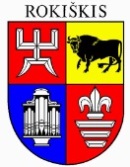 ROKIŠKIO RAJONO SAVIVALDYBĖS TARYBASPRENDIMASDĖL ROKIŠKIO RAJONO SAVIVALDYBĖS 2020–2022 METŲ NUSIKALTIMŲ PREVENCIJOS IR KONTROLĖS PROGRAMOS PATVIRTINIMO2020 m. liepos 31 d. Nr. TS-Rokiškis	Vadovaudamasi Lietuvos Respublikos vietos savivaldos įstatymo 6 straipsnio 34 punktu, Viešojo saugumo plėtros 2015-2025 metų programa, patvirtinta Lietuvos Respublikos Seimo 2015 m. gegužės 7 d. nutarimu Nr. XII-1682 „Dėl Viešojo saugumo plėtros 2015–2025 metų programos patvirtinimo“, Saugios savivaldybės koncepcija, patvirtinta Lietuvos Respublikos Vyriausybės 2011 m. vasario 17 d. nutarimu Nr. 184 „Dėl saugios savivaldybės koncepcijos patvirtinimo“ ir atsižvelgdama Rokiškio rajono savivaldybės Nusikaltimų prevencijos ir kontrolės komisijos 2020 m. birželio mėn. 10 d. protokolą Nr. 2 Rokiškio rajono savivaldybės taryba  n u s p r e n d ž i a:Patvirtinti Rokiškio rajono savivaldybės 2020–2022 metų nusikaltimų prevencijos ir kontrolės programą (pridedama).Sprendimą skelbti savivaldybės interneto svetainėje www.rokiskis.lt	Sprendimas per vieną mėnesį gali būti skundžiamas Regionų apygardos administraciniam teismui, skundą (prašymą) paduodant bet kuriuose šio teismo rūmuose Lietuvos Respublikos administracinių bylų teisenos įstatymo nustatyta tvarka.Savivaldybės meras                                                                                          Ramūnas GodeliauskasBirutė ŠlikienėPATVIRTINTA	Rokiškio rajono savivaldybės tarybos	2020 m. liepos 31 d. sprendimu Nr. TS-ROKIŠKIO RAJONO SAVIVALDYBĖS 2020–20202 METŲ NUSIKALTIMŲ PREVENCIJOS IR KONTROLĖS PROGRAMAI SKYRIUSBENDROSIOS NUOSTATOS	1. Rokiškio rajono savivaldybės 2020–2022 metų nusikaltimų prevencijos ir kontrolės programa (toliau - Programa) parengta vadovaujantis Viešojo saugumo plėtros 2015-2025 metų programa, patvirtinta Lietuvos Respublikos Seimo 2015 m. gegužės 7 d. nutarimu Nr. XII-1682 „Dėl Viešojo saugumo plėtros 2015–2025 metų programos patvirtinimo“, Saugios savivaldybės koncepcija, patvirtinta Lietuvos Respublikos Vyriausybės 2011 m. vasario 17 d. nutarimu Nr. 184 „Dėl saugios savivaldybės koncepcijos patvirtinimo“ ir kitais teisės aktais, reglamentuojančiais nusikaltimų prevenciją.	2. Programa – prevencinis veiklos planas, nustatantis jos tikslus, uždavinius ir priemones jiems pasiekti bei šios veiklos vykdymo nuoseklumą.	3. Šios Programos pagrindinis tikslas – didinti nusikaltimų prevencijos bei kontrolės Rokiškio rajono savivaldybėje veiksmingumą.	4. Siekiant veiksmingai mažinti su nusikalstamumu susijusius nesaugumo veiksnius, būtina ir toliau vykdyti kompleksinę nusikalstamų veikų ir kitų teisės pažeidimų prevenciją.	5. Nusikaltimų prevencija ir kontrolė gali būti sėkminga, jeigu joje aktyviai dalyvauja visi socialiniai subjektai – teisėsaugos institucijos, viešojo administravimo institucijos, nevyriausybinės organizacijos, gyvenamųjų vietovių bendruomenės, gyventojai.	6. Pagrindinės Programoje vartojamos sąvokos:	Nusikaltimų prevencija – poveikio nusikalstamumui priemonė, kuria siekiama užkirsti kelią nusikaltimams, nustatant ir pašalinant bendrąsias nusikaltimų priežastis bei sąlygas, taip pat individuliai veikiant asmenis, kurie linkę daryti nusikaltimus ar ateityje gali tapti nusikaltėliais arba nusikaltimų aukomis.	Nusikaltimų kontrolė – poveikio nusikalstamumui priemonė, kuria siekiama mažinti nusikalstamumą ir neleisti viršyti socialiai priimtino lygmens aktyviais teisėsaugos institucijų veiksmais ir teisinio baudžiamojo poveikio priemonėmis, taip pat aktyviomis administracinėmis, ekonominėmis, socialinėmis, kitokio pobūdžio priemonėmis.Nusikaltimų prevencija ir kontrolė yra viena kitą papildančios poveikio nusikalstamumui priemonės ir kartu sudaro visaapimantį būdų, metodų, priemonių kompleksą, kurio tikslas – mažinti nusikalstamumą, todėl Programoje šios sąvokos dažniausiai vartojamos kartu.II SKYRIUSPADĖTIES APŽVALGA	7. Remiantis Rokiškio rajono policijos komisariato statistiniais duomenimis, užfiksuotos šios nusikalstamumo bei teisės pažeidimų tendencijas Rokiškio rajono savivaldybėje:Per 2019 metus Rokiškio rajone užregistruotos 419 nusikalstamų veikų, per 2018 metus tokių veikų buvo 499, o tai yra 16 procentų mažėjimas. Iš nusikalstamų veikų, įvykdytų 2019 m. viešose vietose yra užregistruota 47, 2018 metais tokių veikų buvo 69. Nusikalstamos veikos, susijusios su narkotinėmis medžiagomis 2019 metais užfiksuotos 8, 2018 metais tokių veikų buvo 26. Nepilnamečiams taikyta atsakomybė 2019 metais 49 kartus, 2018 metais – 66. Sunkių ir labai sunkių nusikaltimų skaičius nuo 6 – 2018 metais sumažėjo iki 1 – 2019 metais, vagysčių 2019 metais užregistruota 83, kai 2018 metais jų buvo 101. Padaugėjo sukčiavimo atvejų nuo 3 – 2018 metais iki 9 – 2019 metais. Per 2018 metus buvo pavogtos 8 transporto priemonės, praėjusiais metais tokių vagysčių neužregistruota.	Per 2019 metus ANK protokolų surašyta 4094, 2018 metais tokių protokolų buvo surašyta 4957. Neblaivių vairuotojų skaičius per 2018 ir 2019 metus nesikeitė –- tokių užfiksuota po 75, bet eismo įvykiuose žuvusiųjų skaičius padidėjo nuo 1 – 2018 metais iki 4 – 2019 metais. Sužeistų eismo įvykiuose žmonių skaičius irgi didėjo nuo 28 -– 2018 metais iki 40 – 2019 metais. 	Rokiškio rajone per 2019 m. registruoti 302 pranešimai dėl smurto artimoje aplinkoje (2018 m. – 297 atvejų), 2019 m. pradėtas 126 ikiteisminiai tyrimai dėl smurto, 2018 m. – 148 atvejis. Organizuota virš 10 susitikimų su rajono seniūnijų gyventojais dėl smurto artimoje aplinkoje bei smurto prieš vaikus mažinimo. Gyventojai supažindinti su smurto artimoje aplinkoje sąvoka, požymiais, atsakomybe už neteisėtus veiksmus bei galimybe nukentėjusiems asmenims gauti  pagalbą.III SKYRIUSNUSIKALTIMŲ PRIEŽASTYS IR SĄLYGOS	8. Gyventojų saugumas ir jo būklė vertinama pagal:	8.1. nesaugumo veiksnius (nusikalstamumą, eismo įvykius, vaikų ir jaunimo teisių pažeidimus, smurtą šeimoje ir t. t.);	8.2. rizikos grupes (vaikai ir paaugliai, socialiai remtini asmenys, socialinės rizikos asmenys (iš įkalinimo įstaigų grįžę asmenys, asocialūs asmenys ir neturintys gyvenamosios vietos asmenys);	8.3. rizikos vietas (ugdymo įstaigos, pramogų ir laisvalaikio centrai, gyvenamieji namai, kiti pastatai, gatvės).	9. Pagrindinės nusikaltimų priežastys Rokiškio rajono savivaldybėje:	9.1. žmonių neužimtumas (nedarbas), nemažas socialiai remtinų asmenų skaičius;	9.2. nepakankamas vaikų ir jaunimo įsitraukimas į savanorystės, laisvalaikio užimtumo programas, menkos saviraiškos galimybės;	9.3. apsvaigimas nuo alkoholio, narkotinių ar psichotropinių medžiagų;	9.4. ribotos valstybės galimybės teikti socialinę pagalbą labiausiai socialiai pažeidžiamoms rizikos grupėms, kuriose patiriama fizinė ir psichologinė prievarta, smurtas.IV SKYRIUSPROGRAMOS TIKSLAI IR UŽDAVINIAI	10. Programos tikslas – kompleksiškai planuoti ir koordinuoti nusikaltimų prevencijos priemones, susijusias su gyventojų saugumo stiprinimu ir saugios Rokiškio rajono savivaldybės aplinkos kūrimu. Vykdyti veiksmingą nusikalstamumo prevenciją Rokiškio rajono savivaldybėje, galinčią mažinti nusikalstamumo lygį.	11. Programos uždaviniai:	11.1. skatinti savivaldybės institucijų iniciatyvas, sprendžiant viešojo saugumo užtikrinimo bei saugios gyvenamosios aplinkos klausimus;	11.2. plėsti Savivaldybės, teisėsaugos institucijų, nevyriausybinių organizacijų ir bendruomenės bendradarbiavimą, taikant įvairias bendradarbiavimo formas;	11.3. socialiai kryptingai užimti vaikus, plėtojant laisvalaikio veiklos formų įvairovę, didinat jaunimo užimtumą nelankantiems mokyklos bei socialiai ir pedagogiškai apleistiems vaikams, propaguoti priemones, kuriomis siekiama apsaugoti paauglius nuo narkotikų ir kitų psichiką veikiančių medžiagų vartojimo; 	11.4. skleisti saugios kaimynystės idėjas ir skatinti gyvenamųjų vietovių bendruomenes steigti saugios kaimynystės grupes;	11.5. aktyvinti smurto artimoje aplinkoje prevenciją;	11.6. plėtoti veiksmingą nusikaltimų prevencijos ir kontrolės politikos įgyvendinimo mechanizmą (pvz., užtikrinti tinkamą šios Programos priemonių įgyvendinimo administravimą ir kt.).V SKYRIUSPROGRAMOS TIKSLŲ IR UŽDAVINIŲ VERTINIMO KRITERIJAI	12. Programos efektyvumas vertinamas pagal šiuos kriterijus:	12.1. įgyvendintų ir neįgyvendintų Programos priemonių skaičių;	12.2. iki nustatytų terminų įgyvendintų priemonių skaičių;	12.3. priemonių veiksmingumą.	13. Kiekviena konkreti Nusikaltimų prevencijos ir kontrolės programos priemonė vertinama pagal Programos priemonių plane numatytus vertinimo kriterijus.VI SKYRIUSPROGRAMOS ADMINISTRAVIMAS	14. Programa įgyvendinama pagal Programos įgyvendinimo priemonių planą (priedas).	15. Programą rengia ir tarybai tvirtinti teikia Rokiškio rajono savivaldybės Nusikaltimų prevencijos ir kontrolės komisija (toliau – Nusikaltimų prevencijos ir kontrolės komisija). Programai įgyvendinti sudaromas priemonių planas.	16. Už Programos ir jos priemonių įgyvendinimo stebėseną, koordinavimą atsakinga Nusikaltimų prevencijos ir kontrolės komisija.	17. Už konkrečių Programos priemonių įgyvendinimą pagal kompetenciją atsako priemonių plane nurodyti vykdytojai. Tuo atveju, kai nurodomi keli numatomos priemonės vykdytojai, atsakingu vykdytoju laikomas tas, kuris nurodytas pirmas vykdytojų sąraše.	18. Programos priemonių vykdytojai iki kiekvienų metų vasario 15 d. raštu pateikia Nusikaltimų prevencijos ir kontrolės komisijai informaciją apie Programos priemonių įgyvendinimą ar neįvykdymo priežastis. 	19. Nusikaltimų prevencijos ir kontrolės komisija apibendrina gautą informaciją ir parengia kiekvienų metų Programos priemonių įgyvendinimo plano vykdymo ataskaitą. Ataskaita turi būti parengta pasibaigus metams ne vėliau kaip iki kitų metų kovo 31 d. įskaitytinai. 	20. Nusikaltimų prevencijos ir kontrolės komisijos pirmininkas (ar jo įgaliotas kitas Komisijos narys) Programos priemonių įgyvendinimo plano ataskaitą pateikia Savivaldybės merui, Administracijos direktoriui ir kaip informaciją - Savivaldybės tarybai. 	21. Programos įgyvendinimo priemonių vykdytojai, atsižvelgdami į kintančias aplinkybes ir veiksnius, turinčius ar galinčius turėti įtakos Programos priemonių įgyvendinimui, teikia Nusikaltimų prevencijos ir kontrolės komisijai motyvuotus pasiūlymus dėl įgyvendinamų Programos priemonių koregavimo ar pakeitimo efektyvesnėmis, detalizuodami jų tikslus, vykdymo procesą ir vertinimo kriterijus	22. Programa ir jos įgyvendinimo priemonių planas gali būti peržiūrimas ir keičiamas Savivaldybės tarybos sprendimu.VII SKYRIUSPROGRAMOS FINANSAVIMAS	23. Programa finansuojama iš patvirtintų bendrųjų Savivaldybės biudžeto asignavimų ir kitų finansavimo šaltinių.VIII SKYRIUSBAIGIAMOSIOS NUOSTATOS	24. Programa skelbiama Savivaldybės interneto svetainėje www.rokiskis.lt____________________________Rokiškio rajono savivaldybės tarybaiSPRENDIMO PROJEKTO „DĖL ROKIŠKIO RAJONO SAVIVALDYBĖS 2020-2022 METŲ NUSIKALTIMŲ PREVENCIJOS IR KONTROLĖS PROGRAMOS PATVIRTINIMO“ AIŠKINAMASIS RAŠTAS	Parengto sprendimo projekto tikslai ir uždaviniai. 	Šiuo sprendimo projektu siūloma patvirtinti Nusikaltimų prevencijos ir kontrolės programą 2020-2022 metų laikotarpiui, kurios paskirtis – numatyti tikslus, uždavinius ir priemones nusikaltimų prevencijos ir kontrolės Rokiškio rajone veiksmingumo didinimui. 	Šiuo metu esantis teisinis reglamentavimas. Lietuvos Respublikos Seimo 2015 m. gegužės 7 d. nutarimas Nr. XII-1682 „Dėl Viešojo saugumo plėtros 2015-2025 metų programos patvirtinimo“, Saugios savivaldybės koncepcija, patvirtinta Lietuvos Respublikos Vyriausybės 2011 m. vasario 17 d. nutarimu Nr. 184 „Dėl saugios savivaldybės koncepcijos patvirtinimo“	Sprendimo projekto esmė. 	Bus sudaryta galimybė aktyvesniam sprendimų priėmimui, Vietos bendruomenių atstovavimui sprendžiant socialinius klausimus, aktyvesnis narkomanijos prevencijos ir narkotikų kontrolės klausimų sprendimas.Galimos pasekmės, priėmus siūlomą tarybos sprendimo projektą:	teigiamos - bus laikomasi teisės aktuose nustatytų nuostatų;	neigiamos - nenumatyta. 	Finansavimo šaltiniai ir lėšų poreikis.	Savivaldybės biudžeto lėšos sprendimų įgyvendinimui. 	Suderinamumas su Lietuvos Respublikos galiojančiais teisės norminiais aktais.	Projektas neprieštarauja galiojantiems teisės aktams.	Antikorupcinis vertinimas. Teisės akte nenumatoma reguliuoti visuomeninių santykių, susijusių su LR Korupcijos prevencijos įstatymo 8 straipsnio 1 dalyje numatytais veiksniais, todėl teisės aktas nėra vertintinas antikorupciniu požiūriu.Tarpinstitucinio bendradarbiavimo koordinatorė                                            Birutė Šlikienė